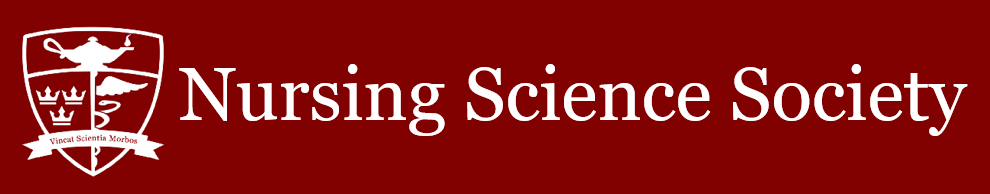 NSS Academic and Professional Development CommissionerThank you for expressing interest in this opportunity and taking the time to complete this application. We wish all of our applicants the very best!NSS ExecutivesApplication OutlineApplication information – Page 1Description and details of Academics and Professional Development Commissioner position – Page 2Applicant information and questions to be completed – Page 3The NSS is recruiting for the following positions:One (1) Academics and Professional Development CommissionerEligibilityAny nursing student in Year 1, Year 2, Year 3, and AST Year 3.No prior experience is necessary.This is a voluntary position.Time commitment: 4-6 hours per week.Recruitment ProcessApplication due date: January 12, 2024, at 1159 PMPlease email your application to president@nss.queensu.ca and vpua@nss.queensu.caYou will receive an email within 48 hours to arrange an interview time the following week.Description of the Academics and Professional Development Commissioner1.11.1 	The duties of the Academics and Professional Development Commissioner shall include the following, but shall not be limited herein:To report to the president;To be involved and engaged in all matters of an academic nature impacting members of the Society; To organize a minimum of two (2) events, one (1) for each semester within office, based on the following criteria: The events must be accessible to all years of Nursing; The events must be oriented around the topic of Academics or Professional      Development. To serve as a liaison between the Society and the School of Nursing by attending and engaging in the following committees: Undergraduate Curriculum Committee (UGC); School of Nursing Academic Council (SONAC); Faculty Board; Academic Caucus of the AMS; To serve on other committees of an academic nature within the School of Nursing and the University, as delegated by the President of the Society.  To facilitate the Study Buddies Program; To Chair the Awards Committee; To produce a written transition report/manual to the incumbent Academic & Professional Development Commissioner.Applicant Information and Recruitment QuestionsPlease fill out the following informationPlease respond to each question in 150 words or less.Explain why you are the most optimal candidate for this position?What inspired you to get involved with the NSS?Provide a relevant idea or suggestion that is applicable to this position.Full name:Current year of study:Queen’s email address:Phone number: